DELO NA DALJAVOPARALELOGRAM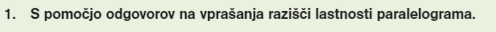 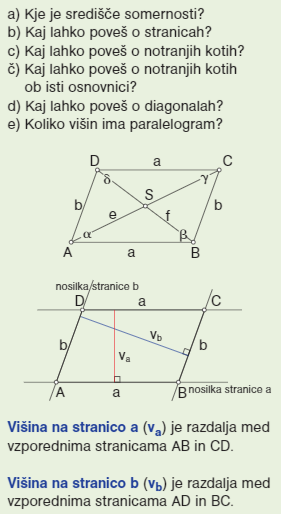 Nalogo reši in jo pošlji učiteljici v pregled.Poglej si rešeni primer načrtovanja paralelograma: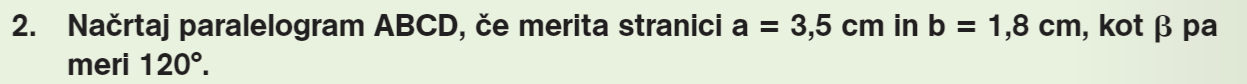 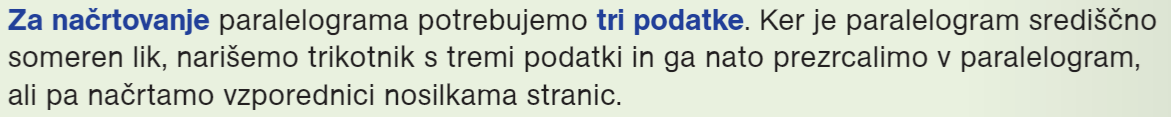 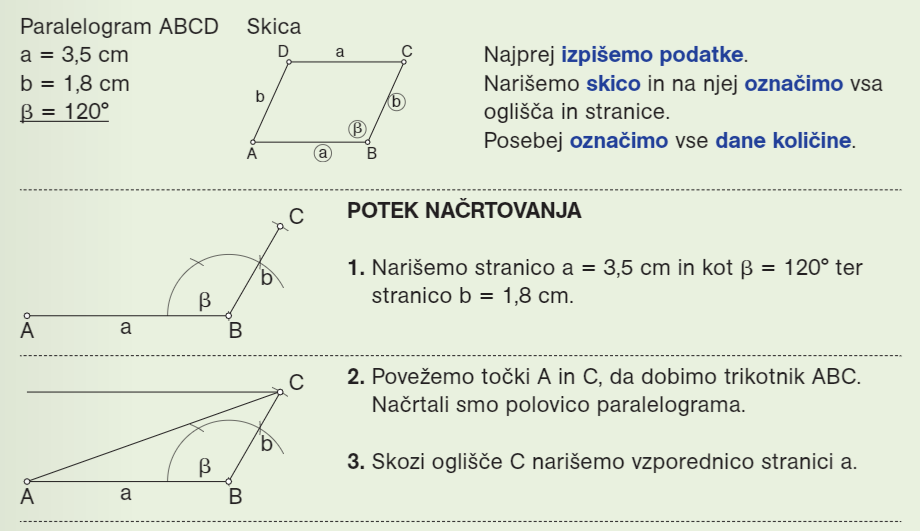 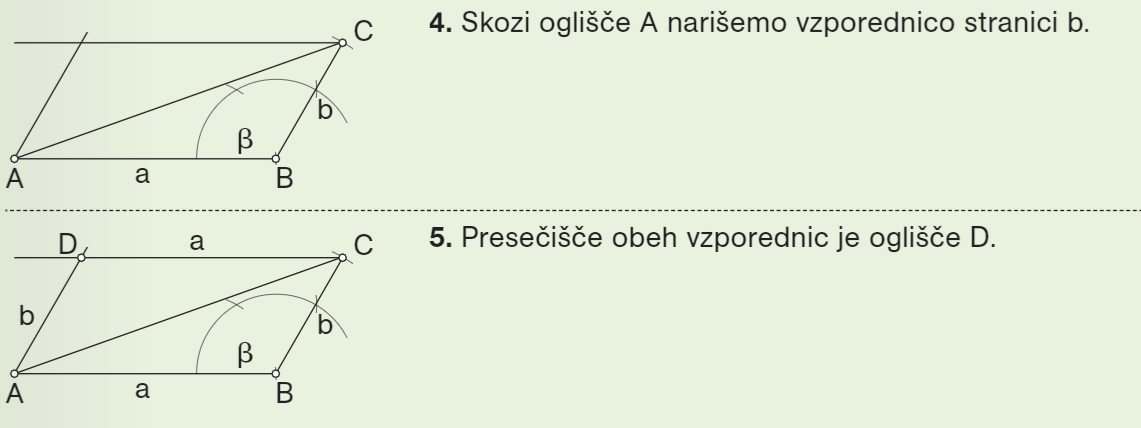 Preizkusi se sam v načrtovanju paralelograma: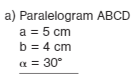 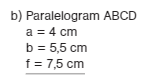 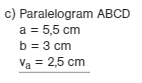 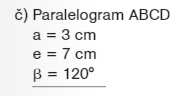 